Στο πλαίσιο των δραστηριοτήτων παρακολούθησης, το eTwinning διενεργεί μια έρευνα μέσω διαδικτύου για να παρακολουθήσει τις παιδαγωγικές πρακτικές των εκπαιδευτικών ως αποτέλεσμα της συμμετοχής τους στο eTwinning και να προσδιορίσει τις ανάγκες επαγγελματικής ανάπτυξής τους.Συμπληρώστε το ερωτηματολόγιο πριν τις 7 Νοεμβρίου και μπείτε στην κλήρωση για τρία tablet. Θα το βρείτε στο Desktop σας! Οδηγίες για το νέο TwinSpace!Το TwinSpace, το ασφαλές συνεργατικό εργαλείο του eTwinning που χρησιμοποιούν τα σχολεία για την εκπόνηση project αναδιαμορφώθηκε εξ ολοκλήρου. Βασικός στόχος είναι να επιτραπεί η καλύτερη συνεργασία μεταξύ εκπαιδευτικών και μαθητών με τη βελτίωση και απλοποίηση των προσφερόμενων εργαλείων. «Το νέο TwinSpace ανακατασκευάστηκε εξ αρχής. Κατά τη διαδικασία, προτεραιότητα για κάθε απόφαση που λήφθηκε ήταν η διευκόλυνση των εκπαιδευτικών και των μαθητών που κάνουν χρήση του TwinSpace, πράγμα που εξασφαλίστηκε μέσω της δοκιμής με τελικούς χρήστες&raqu o;Learning Events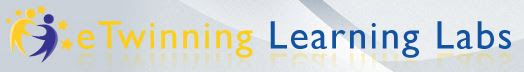 Στο eTwinning desktop σας θα βρείτε τα νέα Learning Events! Πέρυσι η Ελλάδα ήταν πρώτη σε συμμετοχή εκπαιδευτικών στα Learning Events.Global education in eTwinningeTwinning e l'apprendimento delle lingue straniereDeveloping entrepreneurial skills in eTwinning projectsLearning outside the classroomBuilding inclusive education with eTwinningResponsible use of the InternetΠροσθήκη νέου σχολείου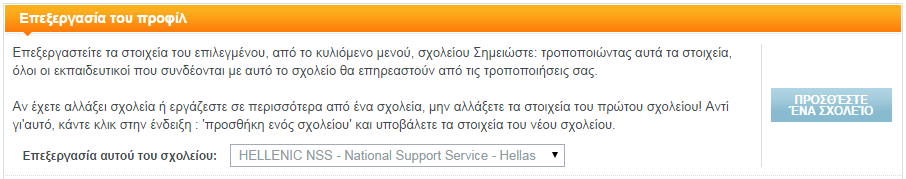 Στην περίπτωση που αλλάξετε σχολείο, φροντίστε να κάνετε "Προσθήκη νέου σχολείου" και να προσθέσετε το καινούριο. Μην πατάτε επεξεργασία και αλλάζετε τα στοιχεία! Στην περίπτωση που το κάνετε αυτό, όλα σας τα έργα εμφανίζονται στο νέο σας σχολείο, το ίδιο και οι συνάδελφοι σας που ήταν στο παλιο σχολείο σας!
1.       Στο έργο ιδρυτές ορίζονται 2 έλληνες εκπαιδευτικοί από διαφορετικά σχολεία της Ελλάδας2.       Μετά την έγκριση του έργου, μπορούν να προσκληθούν οι συνάδελφοι του ίδιου σχολείου3.       Στο έργο μπορούν να προσκληθούν ξένοι συνάδελφοι αλλά το έργο παραμένει National. Αυτό σημαίνει ότι οι συνάδελφοι από τις άλλες χώρες δεν έχουν δικαίωμα να υποβάλλουν αίτηση για Εθνική Ετικέτα Ποιότητας . Αν λοιπόν επιθυμείτε να εμπλέξετε συναδέλφους από το εξωτερικό, ορίστε έναν από τους ευρωπαίους συνεργάτες σας ως ιδρυτή και οργανώστε ένα ευρωπαϊκό έργο.4.       Τα National έργα δεν έχουν δικαίωμα να λάβουν Ευρωπαϊκή Ετικέτα Ποιότητας και να συμμετέχουν στον Ευρωπαϊκό διαγωνισμό.5.       Για να συνάψετε ένα έργο μπορείτε να βρείτε πληροφορίες ΕΔΩΠεριοχή συνημμένωνΠροβολή βίντεο YouTube National eTwinning- Πως να ξεκινήσετε ένα έργο με σχολείο από την Ελλάδα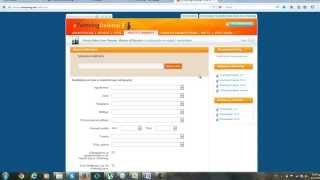 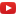 National eTwinning- Πως να ξεκινήσετε ένα έργο με σχολείο από την Ελλάδα02/10/2014: EYY etwinning - Ενημερωτικό Δελτίο